İSKENDERUN TEKNİK ÜNİVERSİTESİ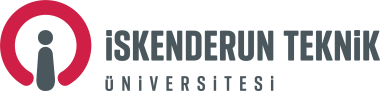 Lisansüstü Eğitim EnstitüsüDERS SAYDIRMA FORMU           .../..../20..LİSANSÜSTÜ EĞİTİM ENSTİTÜSÜ MÜDÜRLÜĞÜNE*Statüsü:  ÖÖ: Özel Öğrenci, KS: Kaydı silinmiş, BÜ: Başka Üniversite, BP: Başka Program        Danışman		                                                                          	Anabilim Dalı Başkanı------------------------------------------------------------------------------------------------------------------------------------------------------------------------------------------------------------------------------------------------------------------ ENSTİTÜ YÖNETİM KURULU KARARI		Karar No:                              Tarih :  ….../…../20...  Yukarıdaki …………………………. no’lu dersler yönetim kurulumuzca aşağıdaki karar verilmiştir. UYGUNDUR           	       UYGUN DEĞİLDİR    ---------------------------------------------------------------------------------------------------------------------------------  Açıklama:1.  Daha önce herhangi bir programda kayıt yaptırmış ve başka bir programa yeni kayıt yaptıran, daha önce almış olup başarılı olduğu dersler için kredi transferi talebinde bulunabilir. Kredi transferi talebinde bulunacağı dersleri (Bilimsel Araştırma ve Yayın Etiği dersi hariç) en geç beş yıl içerisinde almış olması gerekir. Kredi transferi, kayıtlı olduğu programın ana bilim dalı önerisi ile EYK tarafından karara bağlanır. Transferi yapılan derslerin toplam kredisi, kayıtlı olduğu programın toplam ders kredisinin 1/2'sini geçemez. Ancak öğrencinin Üniversitedeki programa tekrar kayıt yaptırması durumunda limit aranmaz. Daha önce mezun olunmuş bir lisansüstü programdan alınan dersler için kredi transferi talebi yapılamaz (Bk. Sen. Esasları Madde 18(13-14) ).2. Başka Enstitü veya Üniversitelerden alınan notu gösterir belge ve o derslere ait ders içeriği, bu forma ek olarak verilmelidir.                                                                                                        ÖğrencininNumarasıAdı, SoyadıAnabilim Dalı Programı           Yüksek Lisans                    Doktora	                     Tezsiz Y. Lisans       Yüksek Lisans                    Doktora	                     Tezsiz Y. Lisans      Programa Başlama Tarihiİmzası:DersKoduDersin Türkçe ve İngilizce AdıAKTSKredisiKrediYılıDönemiNotuStatüsü*1234Kontrol Eden Görevli Kontrol Eden Görevli Adı Soyadı: .......................................................................İmzası: .......................................................................